Physical Therapy (DPT) Prerequisites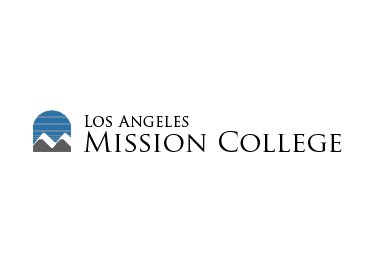 Los Angeles Mission College does not offer a Physical Therapy program. However, students may meet requirements with an Associate’s degree in Health Science or Kinesiology. Typically, students will pursue a bachelor’s degree in a related field and continue in a Doctor of Physical Therapy program. Please consult with a counselor for more information.To increase chances of admission, students should:Apply to more than one PT programComplete all coursework with a grade of “B” or betterMaintain a minimum cumulative GPA of 3.5Maintain a minimum GPA of 3.5 in core  coursesAttend information sessions for each individual PT program if availablePhysical therapists (PTs) are health care professionals who diagnose and treat individuals of all ages, from newborns to the very oldest, who have medical problems or other health-related conditions that limit their abilities to move and perform functional activities in their daily lives.PTs examine each individual and develop a plan using treatment techniques to promote the ability to move, reduce pain, restore function, and prevent disability. In addition, PTs work with individuals to prevent the loss of mobility before it occurs by developing fitness- and wellness-oriented programs for healthier and more active lifestyles.Physical therapists provide care for people in a variety of settings, including hospitals, private practices, outpatient clinics, home health agencies, schools, sports and fitness facilities, work settings, and nursing homes.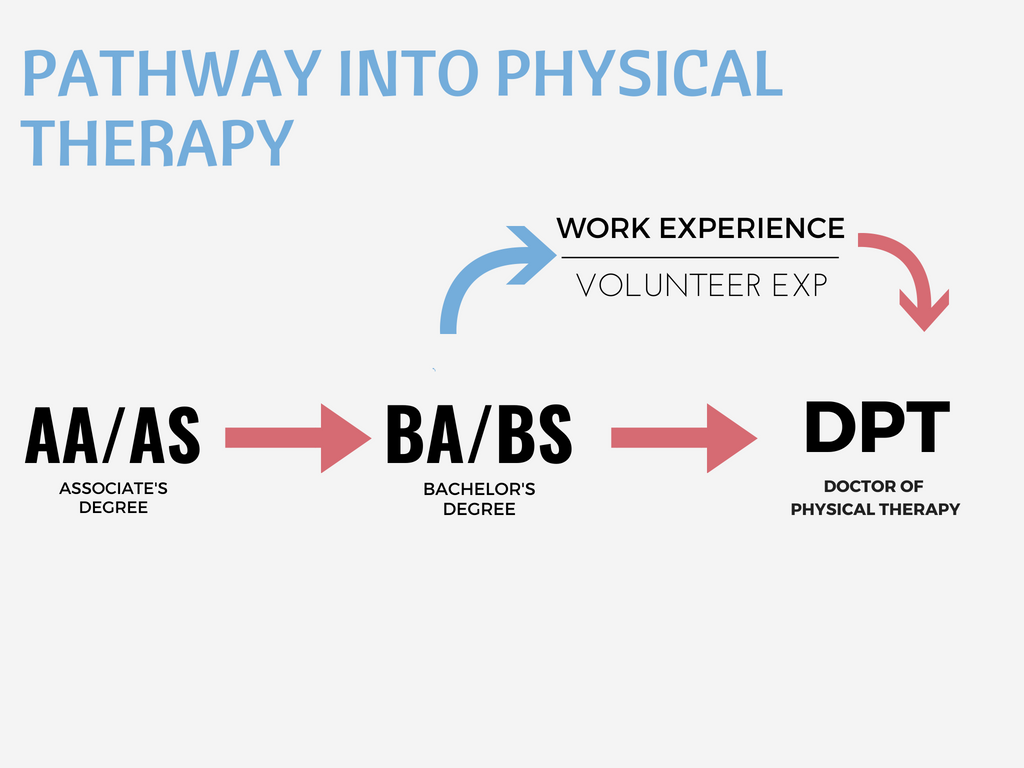 * Gaining additional Work Experience can strengthen an application **DPT programs may have different requirements and can change at any time. For the latest information or to create a plan, please make an appointment with the STEM Counselor.Core CoursesPrerequisitesBiology 6 & 7English 28 or ESL 8 AND Chemistry 51,65 OR 101 AND Math 123C or 125Chemistry 101 & 102Chemistry 65 AND Math 123C or Math 125Anatomy 1English 28 or ESL 8 and Biology 3 or 5Physiology 1Biology 3 or 5, Anatomy 1, AND Chem 51, 65 OR 101Physics 6 & 7 ORPhysics 36, 37,38Speak to the STEM Counselor to discuss which physics will fit your interested programMath 227Math 123C or Math 125 or Math 134Additional Basic Requirements (for most PT  programs)Additional Basic Requirements (for most PT  programs)English 101 & 102Psychology 1 Sociology 1Sociology 1Communication 101Communication 101Local (California) Physical Therapy ProgramsLocal (California) Physical Therapy ProgramsLocal (California) Physical Therapy ProgramsAzusa Pacific University                     Cal State Fresno                            Azusa Pacific University                     Cal State Fresno                            Cal State Long BeachLoma Linda University Cal State SacramentoCal State NorthridgeMount Saint Mary’s UniversitySamuel Merritt UniversityChapman UniversitySan Francisco State UniversityUniversity of Southern CaliforniaSan Diego State UniversityWestern University of Health SciencesUniversity of St. Augustine for Health SciencesUC San FranciscoUniversity of the PacificWest Coast University